      SOINGS EN SOLOGNE    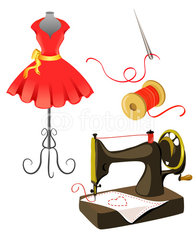 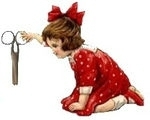 (41 Loir et Cher) Entre Blois et RomorantinDIMANCHE 27 NOVEMBRE 2016De 10h à 17hSalle des fêtes       Entrée gratuite Venez chiner le matériel, les fournitures de couture, tricot, broderie et matériels de  loisirs créatifs pour vos prochaines créations maison.  Salon de thé							  Organisation : MJC SOINGS EN SOLOGNE  Renseignements : pucescouturieressoings@orange.fr  Ne pas jeter sur la voie publique											        IPNS